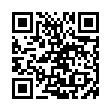 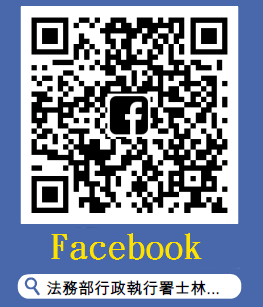 法務部行政執行署聯合拍賣日 士林分署拍賣清單時間: 107/10/2 (二)下午3時     地點：本分署1樓拍賣室動產拍賣標的 (於當日14：30分起持身分證登記， 15：00前登記完成始可競標)不動產拍賣標的  動產變賣標的—名店女裝    全面2折、多款樣式及尺寸，請洽現場。動產變賣標的— 動產變賣標的—單車 動產變賣標的—玉飾  	編號標的標的底價保證金1陽信商業銀行股份有限公司/496股陽信商業銀行股份有限公司/496股有無2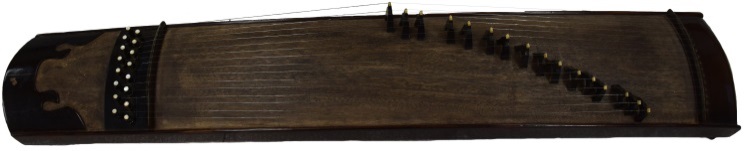 古箏/1(台)1.規格：16弦鋼弦2.無調音箱、調音器、部分破損有無3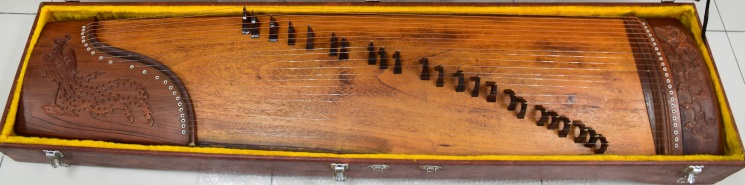 古箏(含盒)/1(組)1.規格：23弦鋼弦2.有調音箱、調音器有無4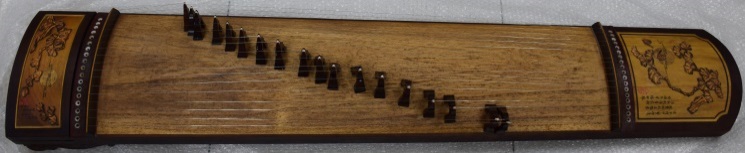 古箏/1(台)1.規格：18弦鋼弦2.有調音箱、調音器有無5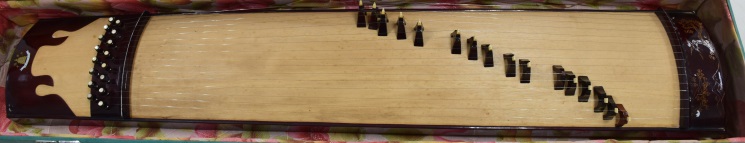 古箏(含盒)/1(組)1.規格：16弦鋼弦2.無調音箱、有調音器3.第6條弦之雁柱上缺少鑲嵌部分有無6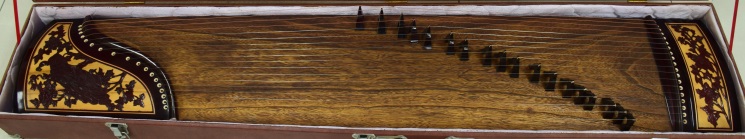 古箏(含盒)/1(組)1.規格：18弦鋼弦2.有調音箱、調音器有無7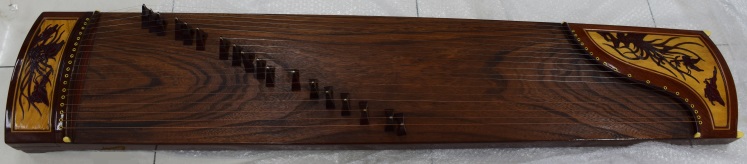 古箏/1(台)1.規格：18弦鋼弦2.有調音箱、調音器有無8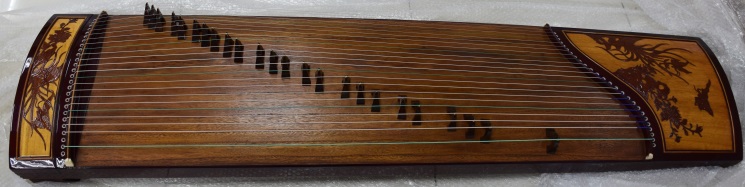 古箏/1(台)1.規格：26弦鋼弦2.有調音箱、調音器3.少裝2條弦(另2個雁柱未裝放在調音箱)有無編號標的標的底價保證金1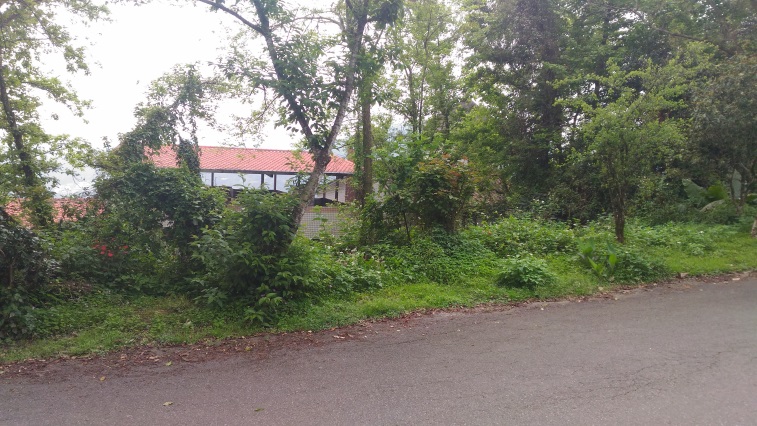 汐止土地土地面積：716平方公尺土地坐落：新北市汐止區北港段新山小段67-59地號（土地權利範圍:1/1）588萬元118萬元2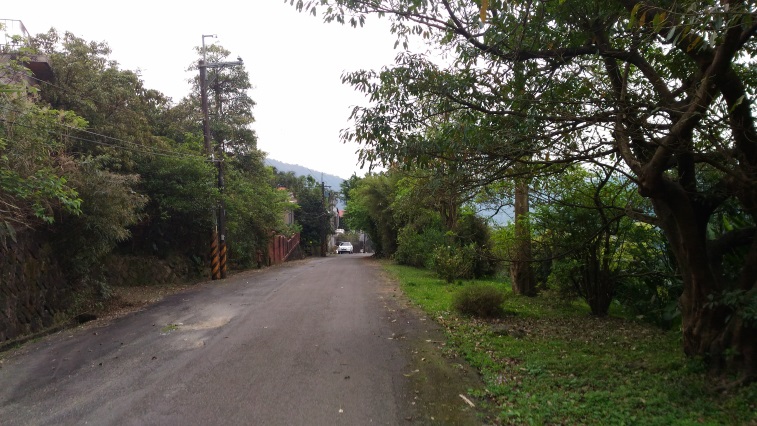 汐止土地土地面積：1,254平方公尺土地坐落：新北市汐止區烘內段新山小段65-26地號（土地權利範圍:1/1）1028萬元206萬元3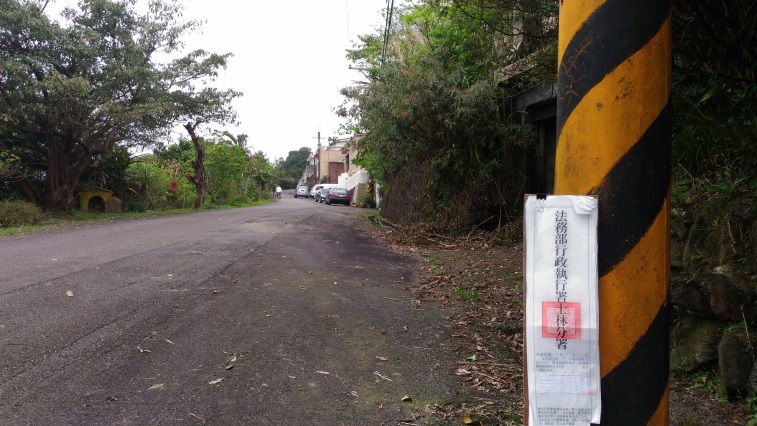 汐止土地土地面積：2,590平方公尺土地坐落：新北市汐止區北港段新山小段67-58地號（土地權利範圍:1/1）1536萬元308萬元4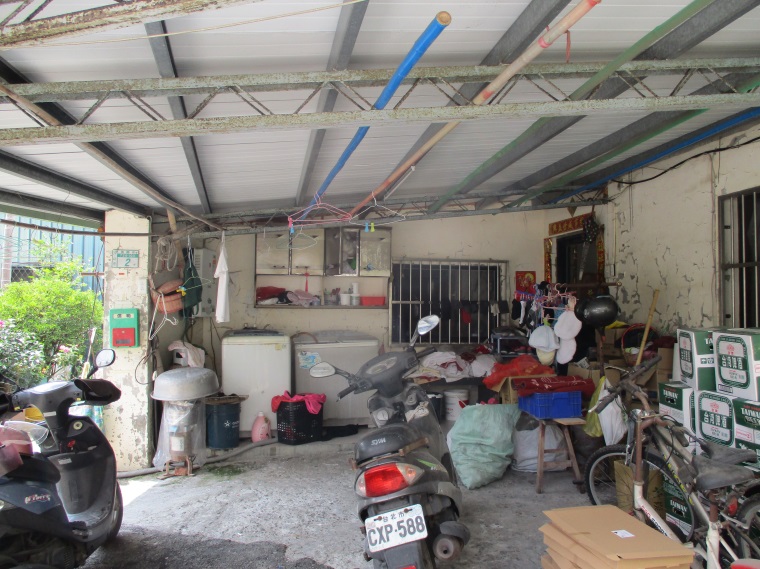 汐止土地土地面積：552.40平方公尺土地坐落：新北市汐止區環河段53地號（土地權利範圍: 2/15）322萬元132萬元5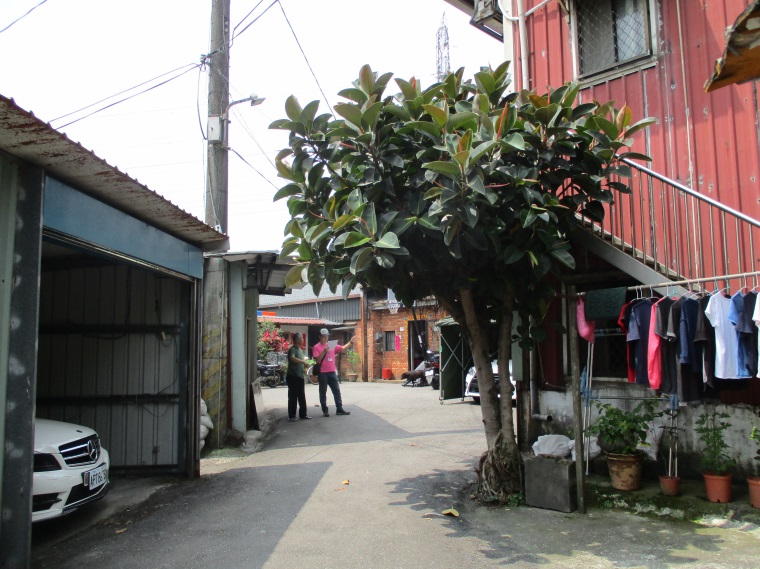 汐止土地土地面積：580.02平方公尺土地坐落：新北市汐止區環河段54地號（土地權利範圍: 2/15）338萬元132萬元6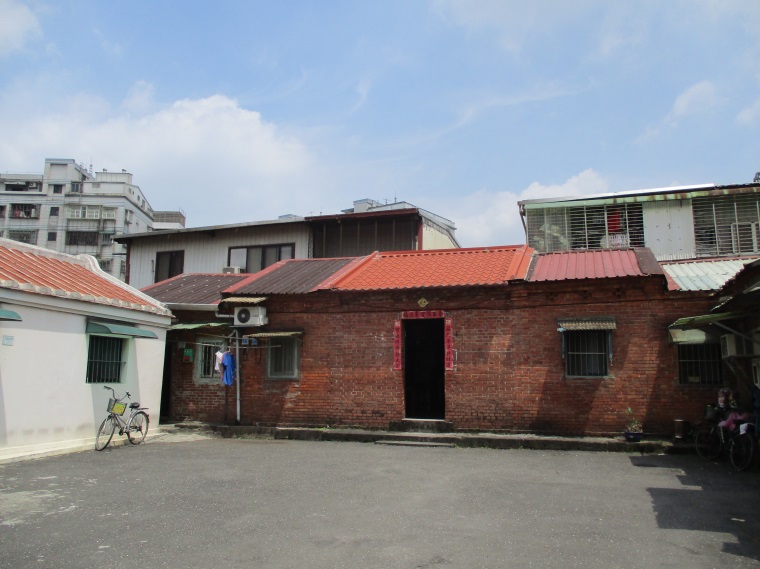 汐止建物土地面積：3246.96平方公尺土地坐落：新北市汐止區環河段55地號（土地權利範圍: 100分之8）1132萬元227萬元7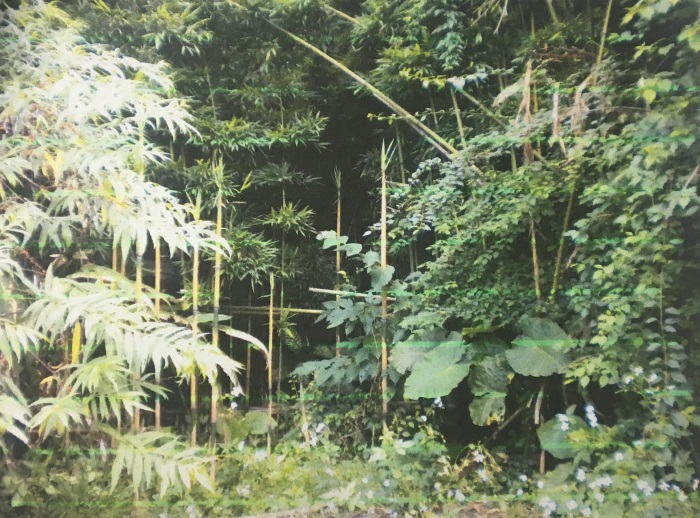 汐止土地土地面積：102.00平方公尺土地坐落：新北市汐止區北港段烘內小段311-82地號（土地權利範圍:全部）96萬元19萬2000元8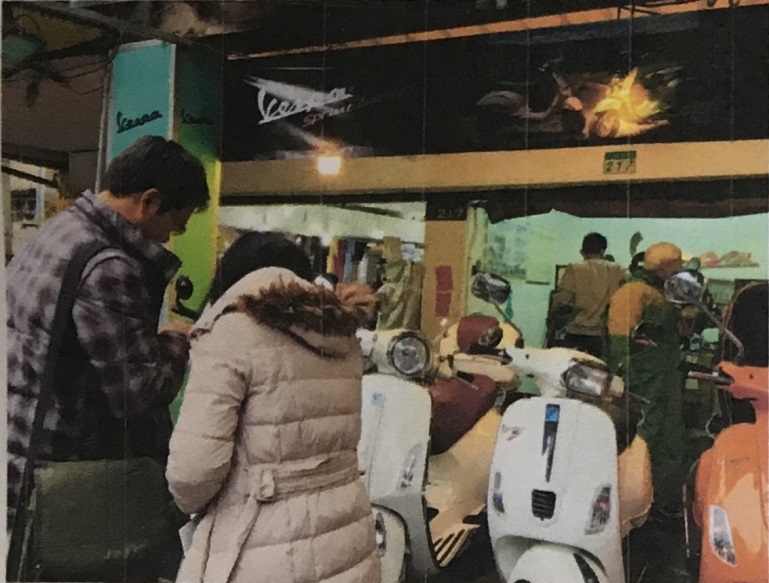 大同土地土地面積：36平方公尺土地坐落：台北市大同區二小段385地號（權利範圍：7分之1）103萬元21萬元9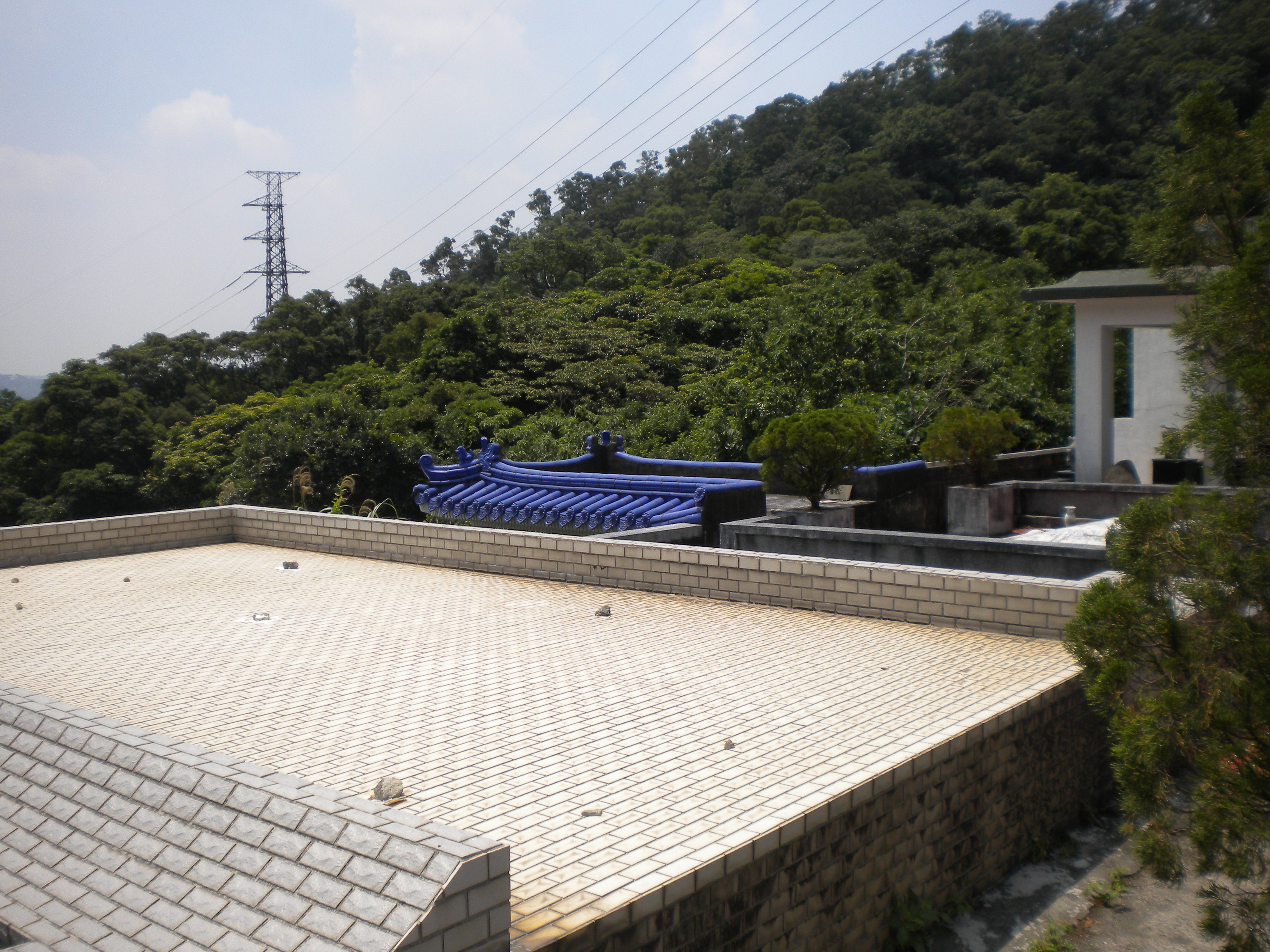 北投土地土地面積：2168.03方公尺土地坐落：臺北市北投區行義段一小段30號（土地權利範圍: 4分之1）140萬元28萬元10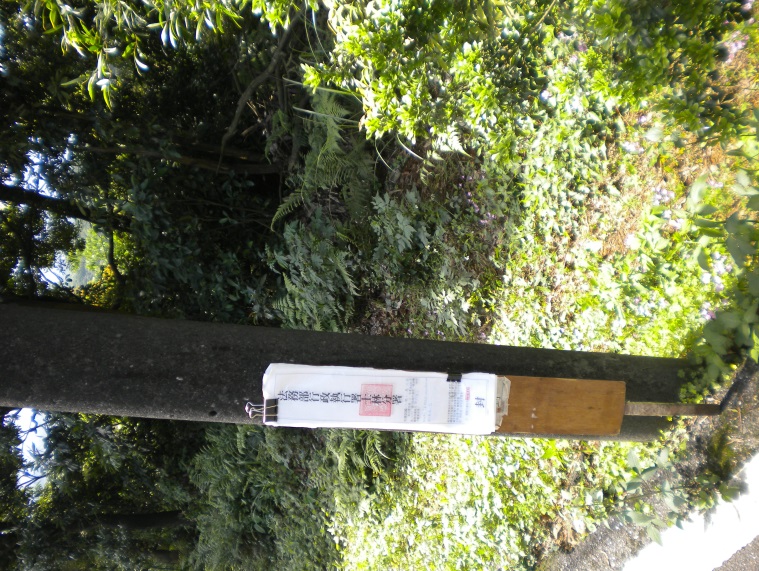 三芝土地土地面積：1791.00平方公尺土地坐落：新北市三芝區錫板段小坑子小段158-1地號（土地權利範圍:3/60）12萬8000元2萬6000元11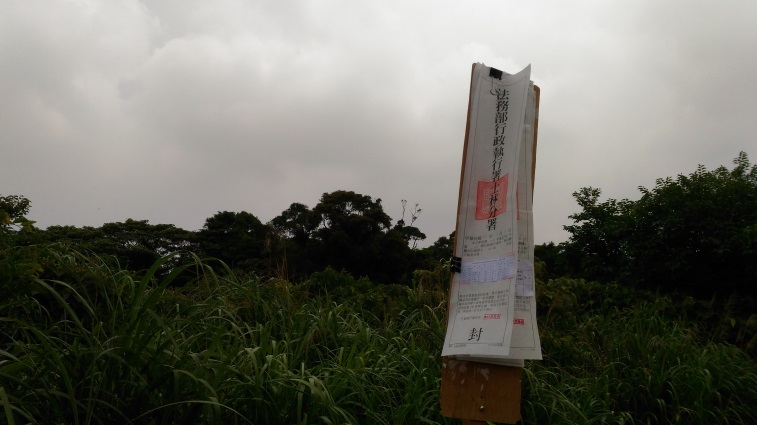 三芝土地土地面積：2774平方公尺土地坐落：新北市三芝區舊小基隆段橫山小段242-1地號（土地權利範圍:1/9）27萬8000元5萬6000元12三芝土地土地面積：262平方公尺土地坐落：新北市三芝區舊小基隆段橫山小段242-2地號（土地權利範圍:1/9）2萬7000元6000元13三芝土地土地面積：354平方公尺土地坐落：新北市三芝區舊小基隆段橫山小段242-3地號（土地權利範圍:1/9）3萬6000元8000元14三芝土地土地面積：807平方公尺土地坐落：新北市三芝區舊小基隆段橫山小段242-4地號（土地權利範圍:7/36）14萬2000元2萬9000元15三芝土地土地面積：155平方公尺土地坐落：新北市三芝區舊小基隆段橫山小段2434地號（土地權利範圍:7/36）4萬6000元1萬元16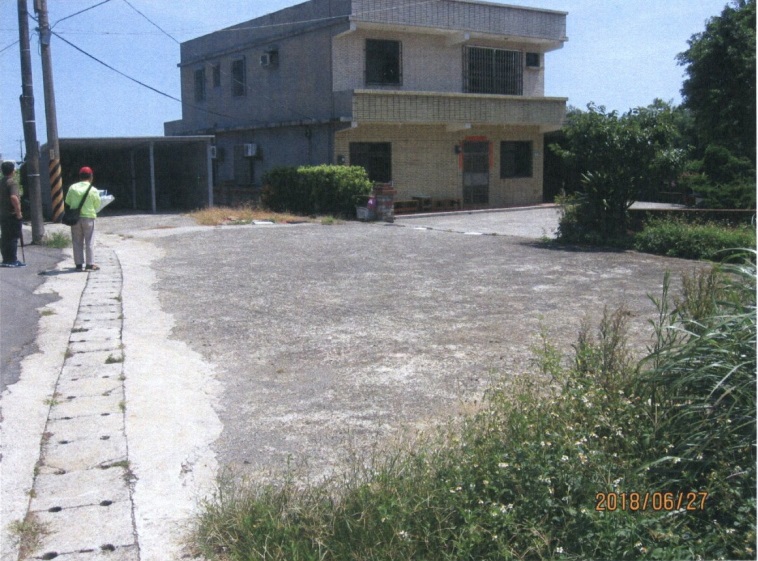 三芝土地土地面積：547平方公尺土地坐落：新北市三芝區舊小基隆段舊庄小段37地號（土地權利範圍:1/160）2萬5000元5000元17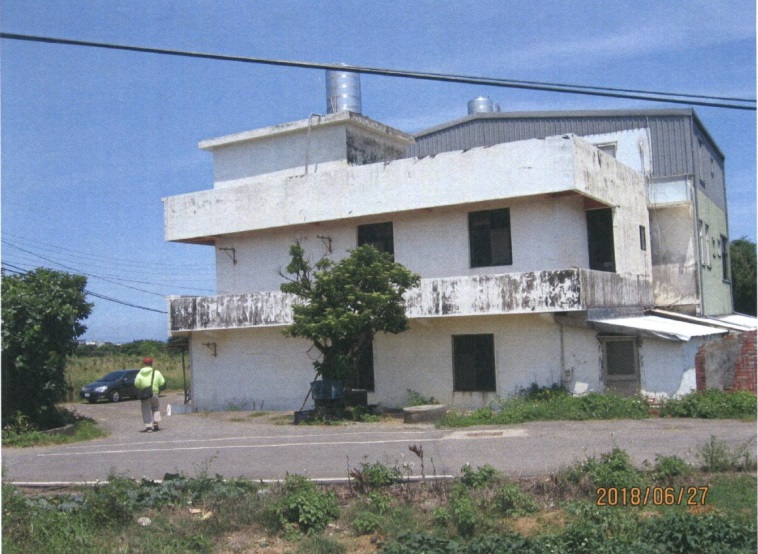 三芝土地土地面積：1222平方公尺土地坐落：新北市三芝區舊小基隆段舊庄小段41地號（土地權利範圍:1/80）10萬元2萬元18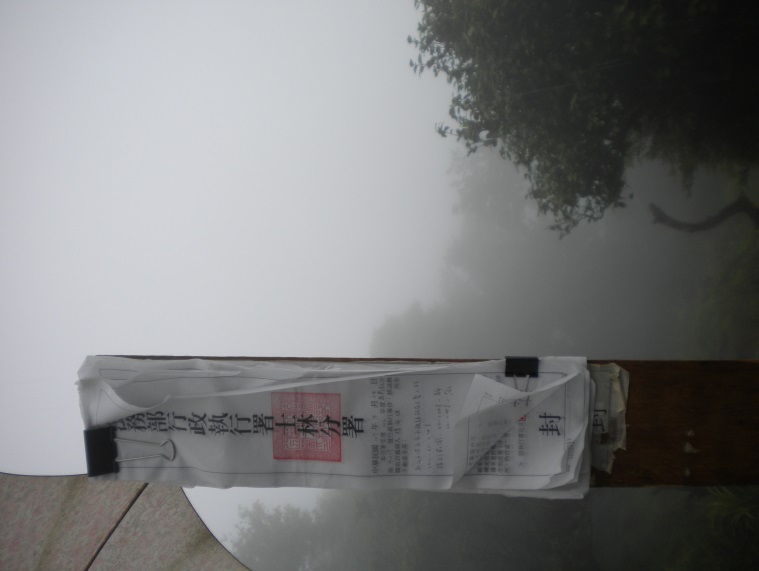 淡水土地土地面積：10339平方公尺土地坐落：水梘頭段百六戛小段63-1地號（土地權利範圍: 5/54）84萬元17萬元19淡水土地土地面積：6237平方公尺土地坐落：水梘頭段百六戛小段63-2地號（土地權利範圍:5/36）75萬元15萬元20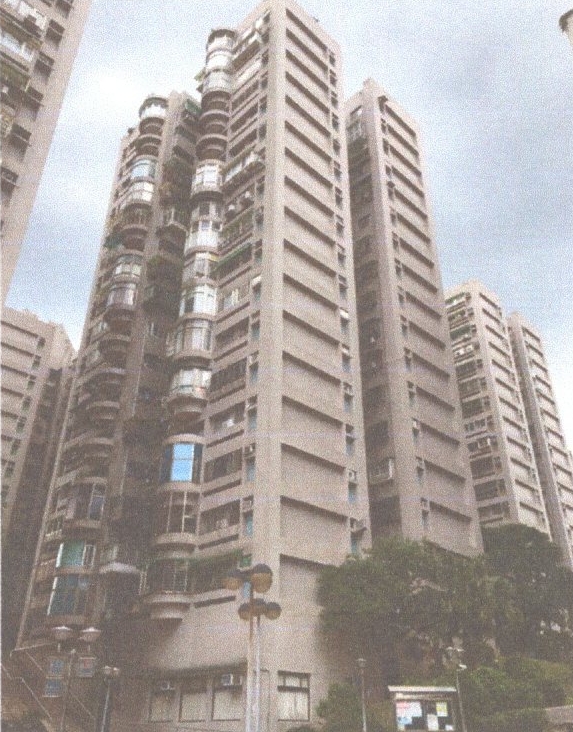 南港土地土地面積：40177平方公尺土地坐落：台北市南港區新光段二小段409地號（土地權利範圍: 21/38000）1200萬元350萬元20南港建物樓層面積：70.38平方公尺建物門牌：台北市南港區福德街443號九樓之1（權利範圍: 1/1）466萬元350萬元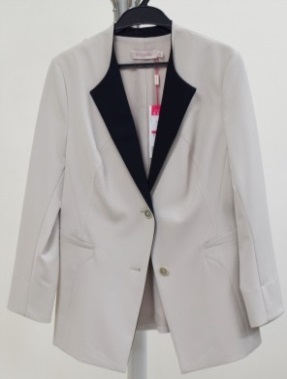 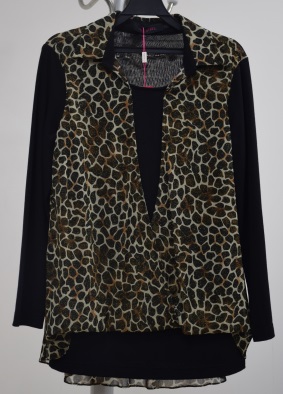 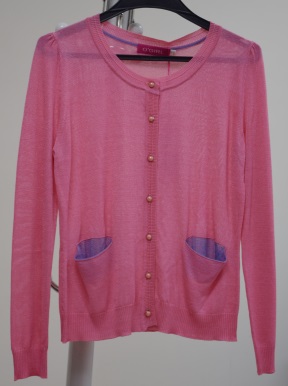 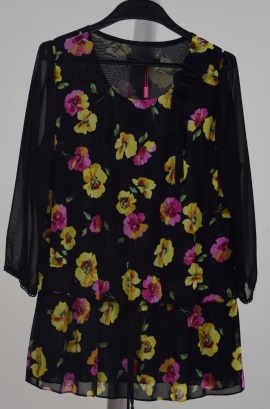 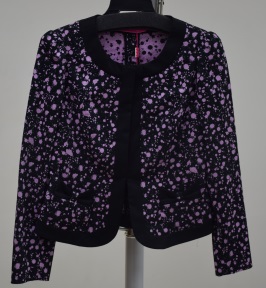 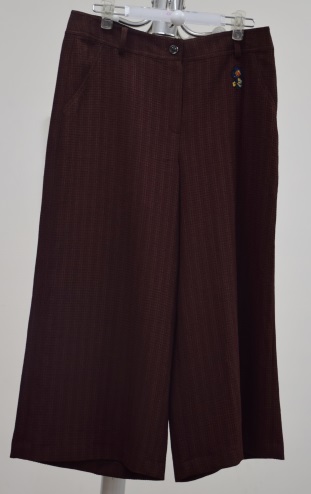 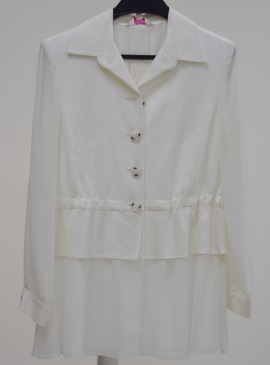 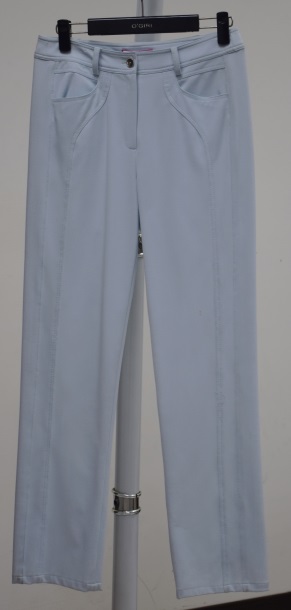 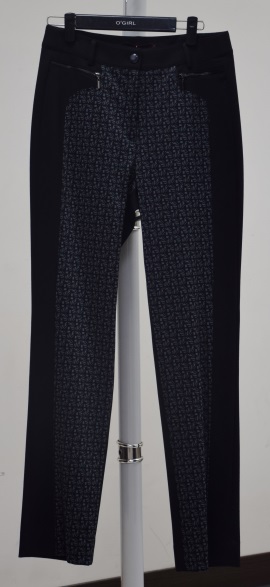 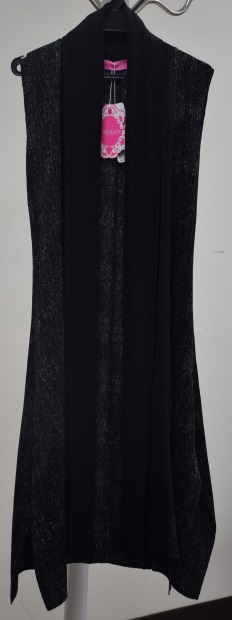 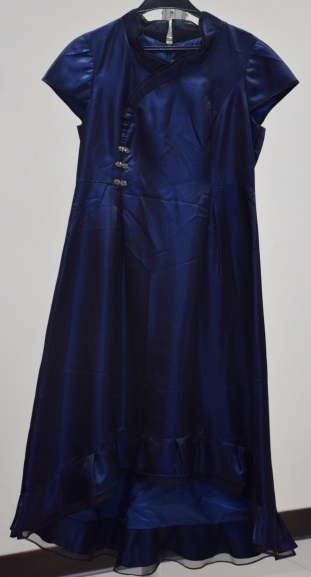 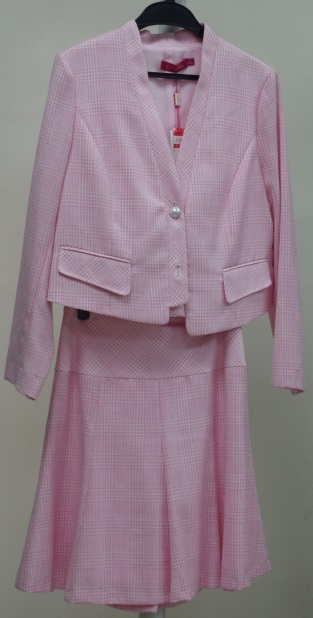 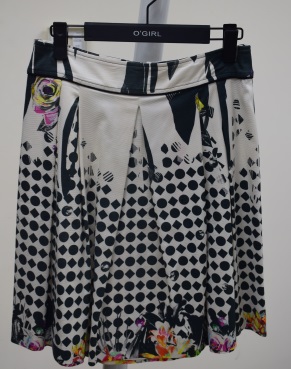 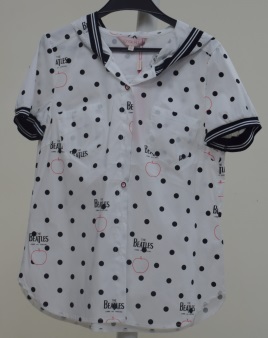 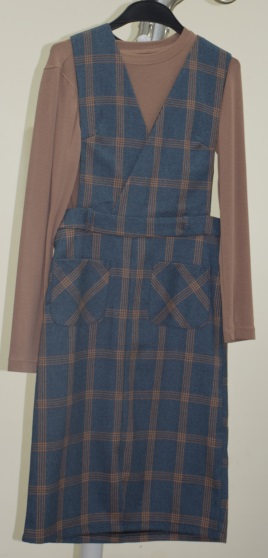 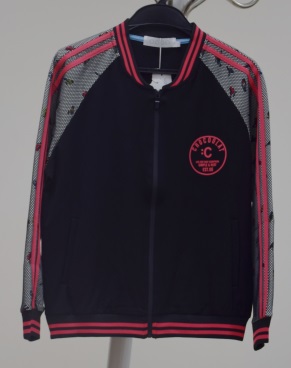 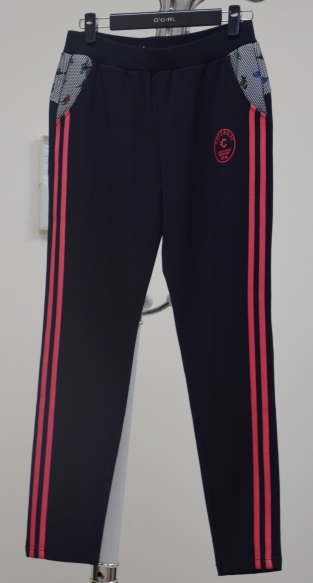 1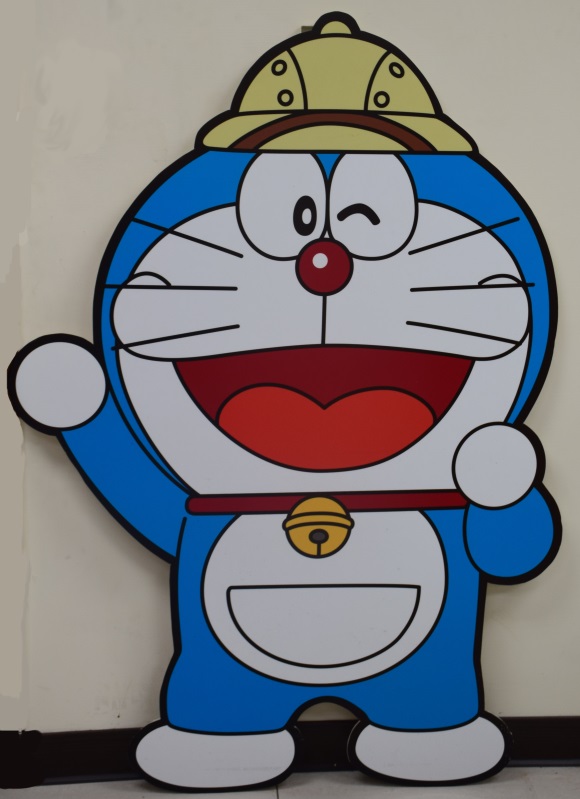 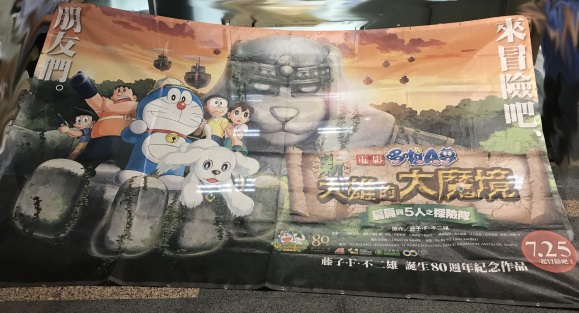 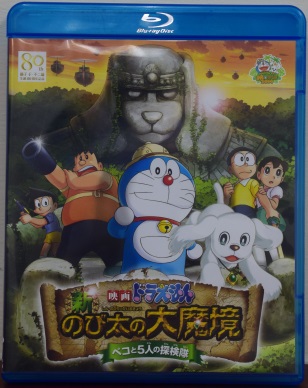 哆啦A夢魔境大冒險(等身人形立牌、藍光DVD、宣傳帆布)3000/組2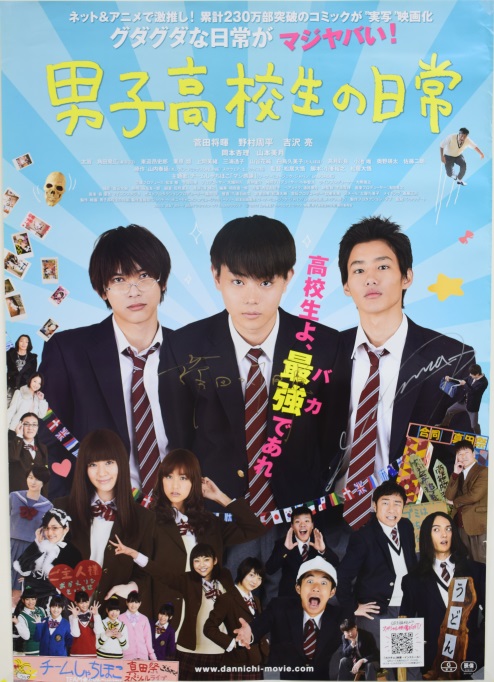 男子高校生的日常絕版演員簽名海報200/張3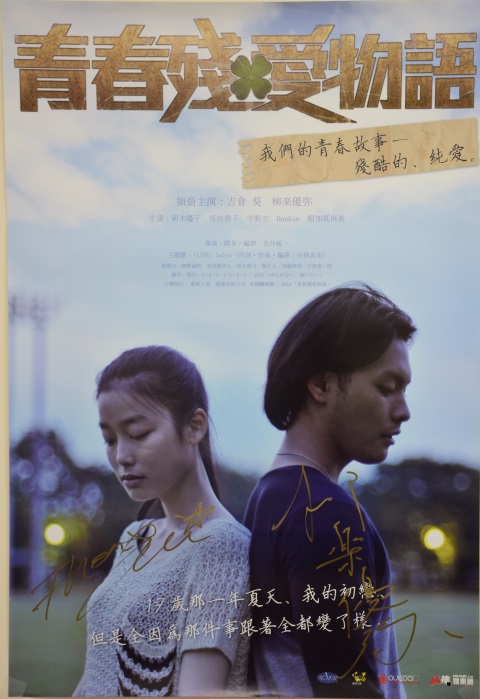 青春殘愛物語絕版演員簽名海報200/張4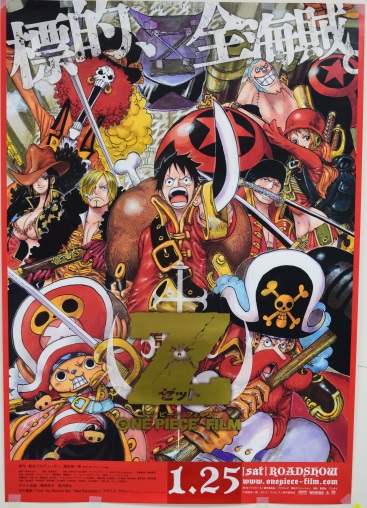 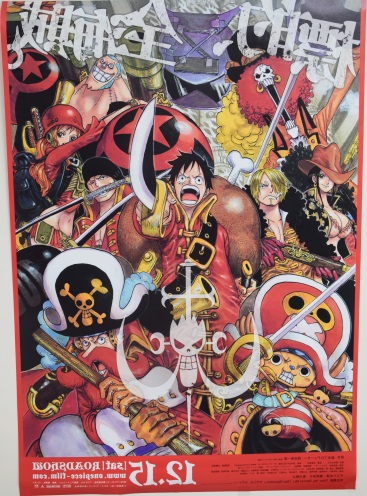 海賊王燙金雙面海報5000/張5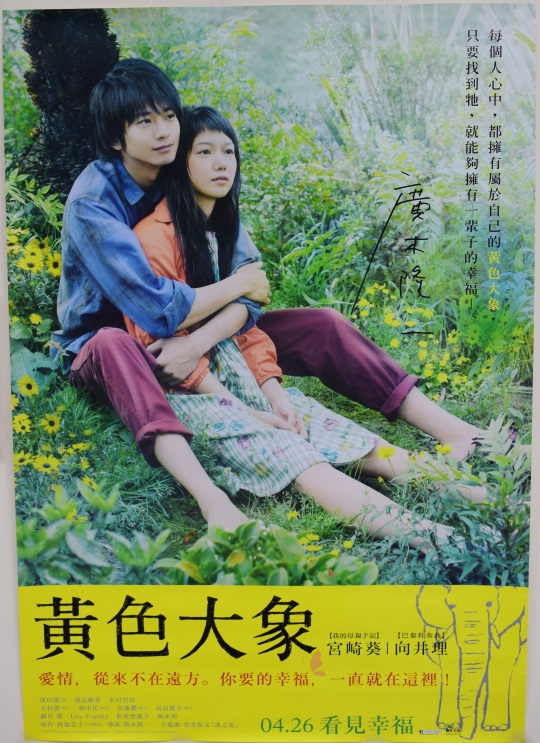 黃色大象絕版導演簽名海報500/張6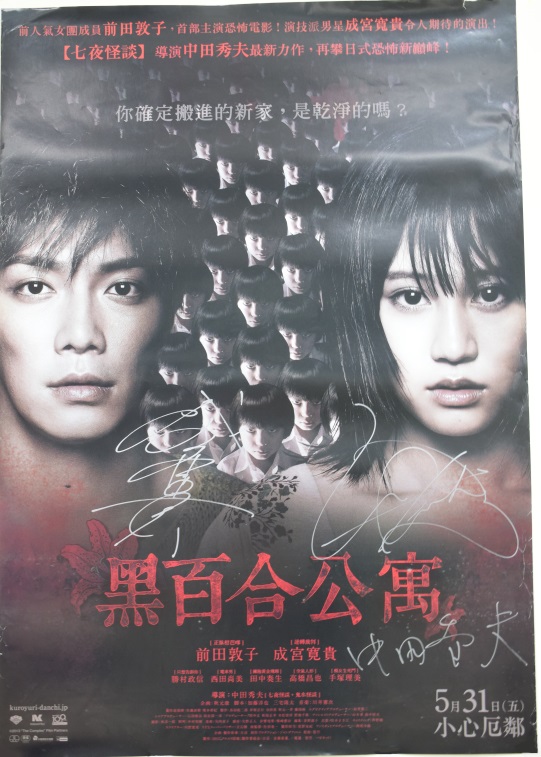 黑百合公寓絕版演員簽名海報500/張1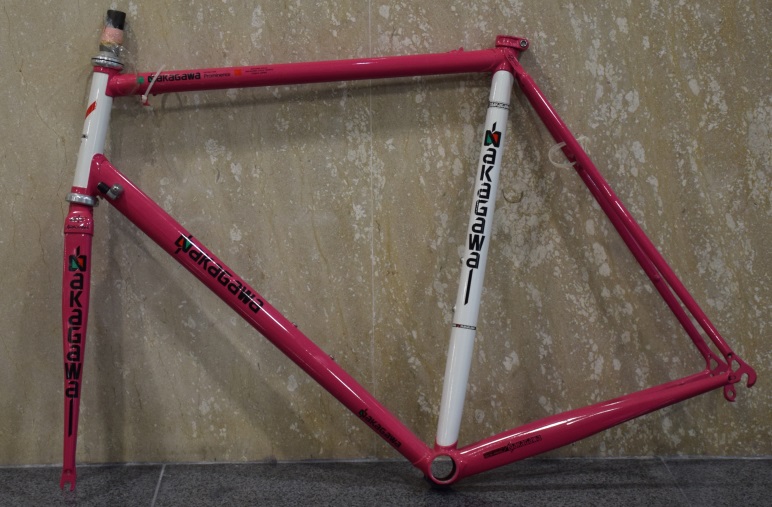 車架/1個9萬5000元編號標的標的變賣價格(新台幣：元)備考87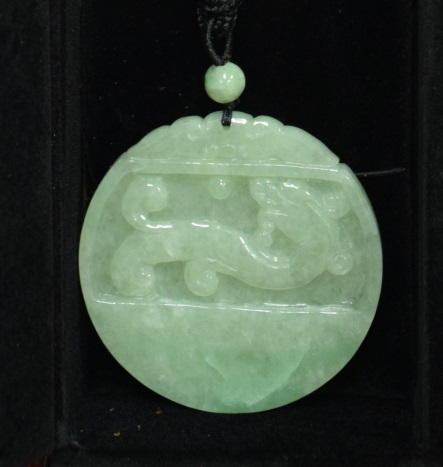 冰地滿綠翡翠掛件3,070元88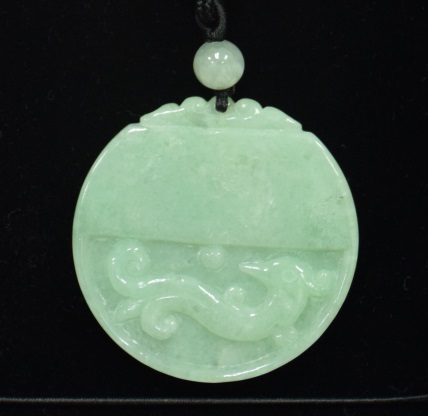 冰地滿綠玉珮2,300元89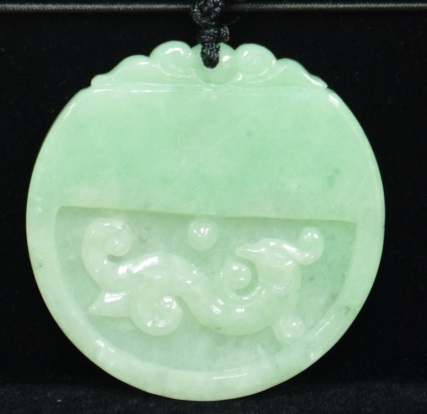 冰地滿綠玉珮2,300元90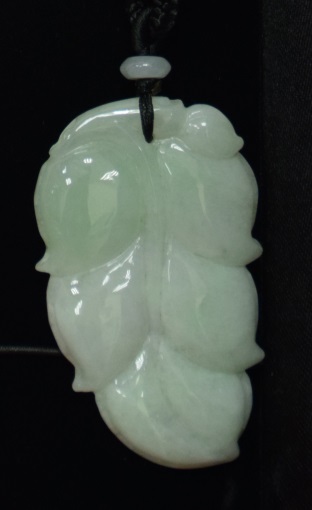 事業有成翡翠玉珮2,300元91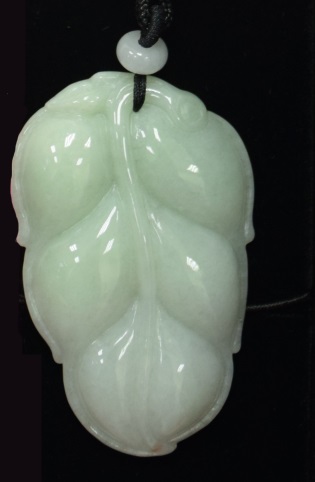 事業有成翡翠玉珮2,300元131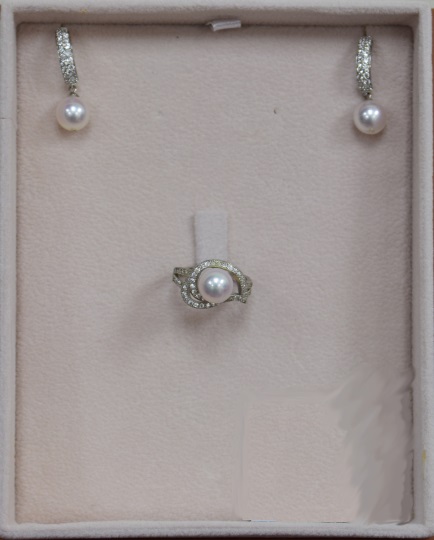 日本頂級海水珍珠8mm花珠套組1萬1,900元132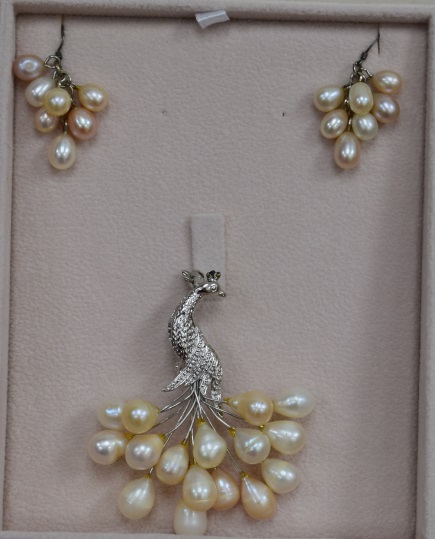 天然淡水珍珠吊墜胸針套組1,380元133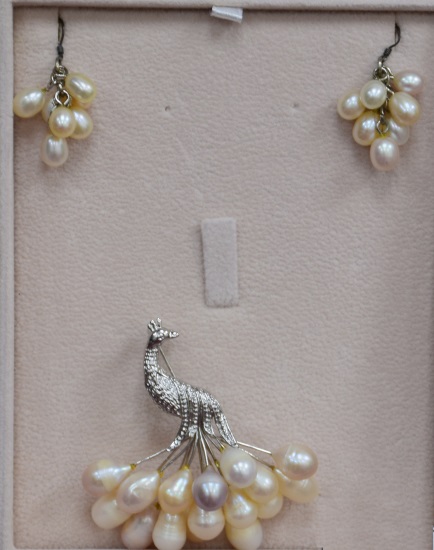 天然淡水珍珠吊墜胸針套組1,380元134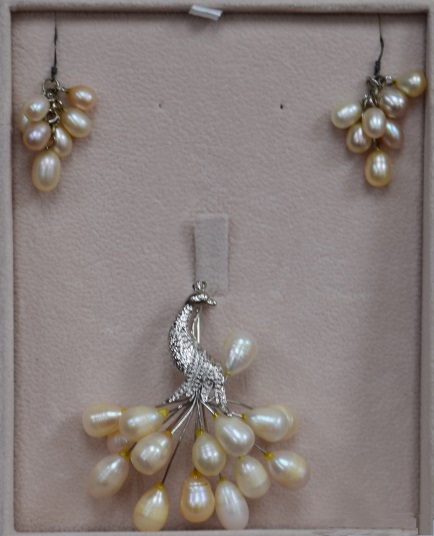 天然淡水珍珠吊墜胸針套組1,380元135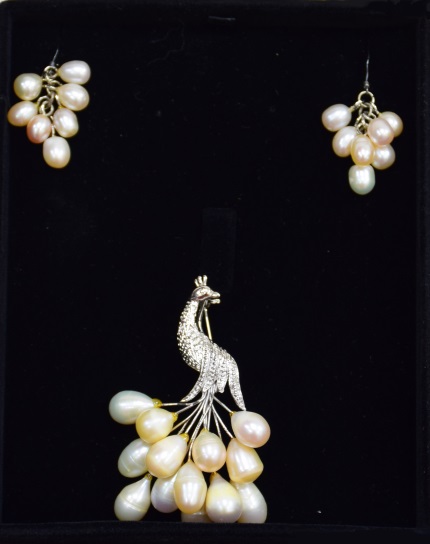 天然淡水珍珠吊墜胸針套組1,380元136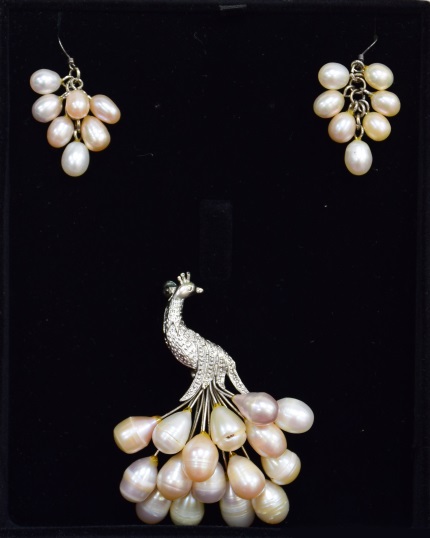 天然淡水珍珠吊墜胸針套組1,380元137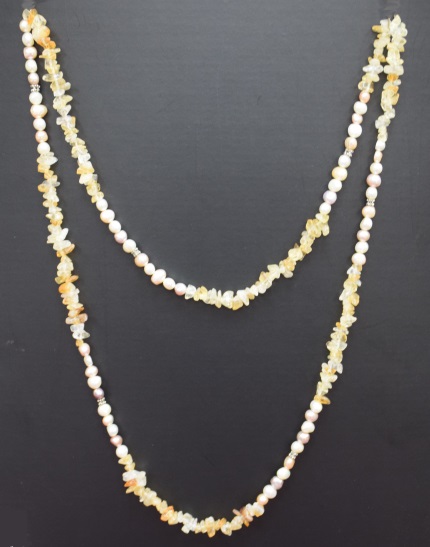 天然淡水珍珠黃晶長項鍊1,680元138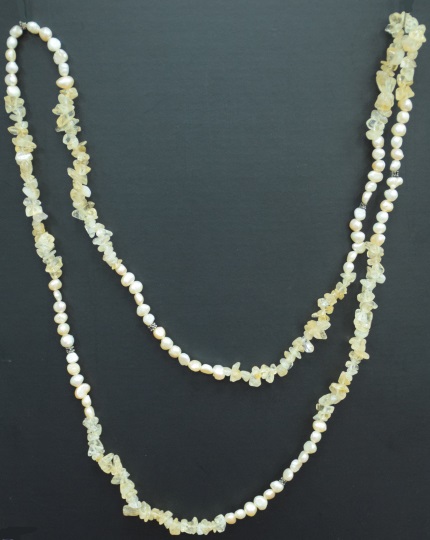 天然淡水珍珠黃晶長項鍊1,680元139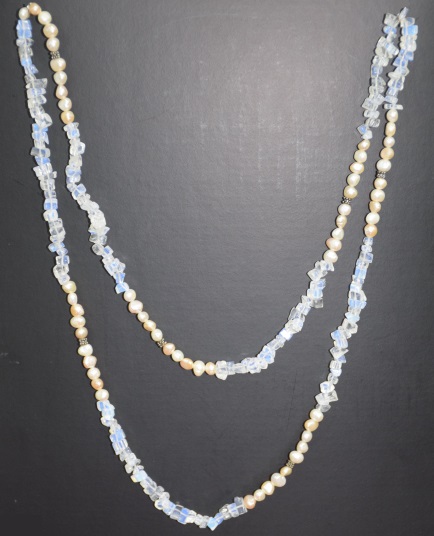 天然淡水珍珠月光石長項鍊1,680元140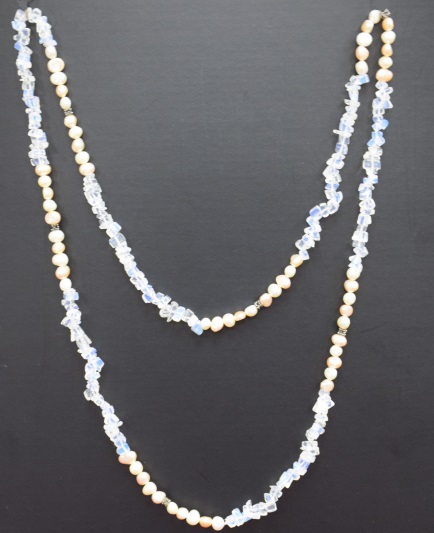 天然淡水珍珠月光石長項鍊1,680元141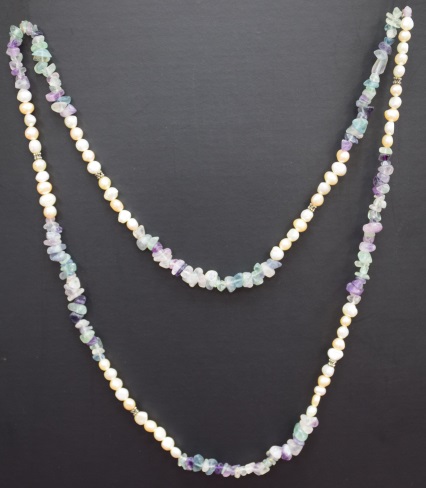 天然淡水珍珠螢石長項鍊1,680元142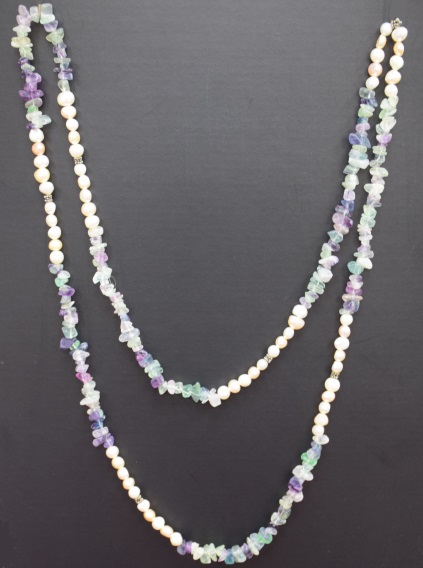 天然淡水珍珠螢石長項鍊1,680元143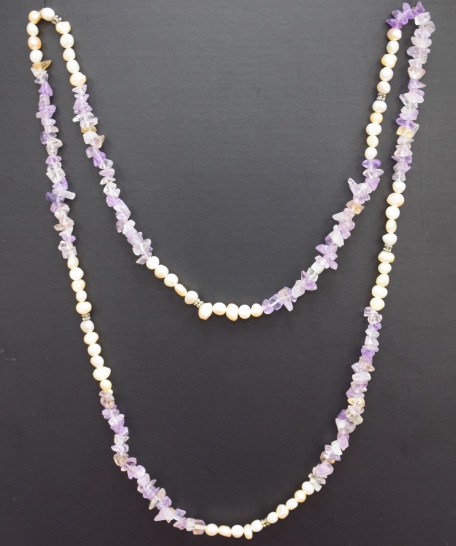 天然淡水珍珠紫黃晶長項鍊1,680元144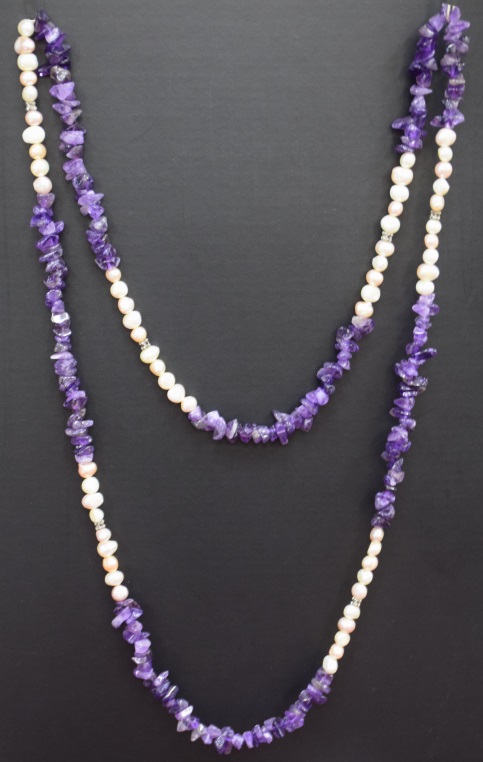 天然淡水珍珠紫晶長項鍊1,680元145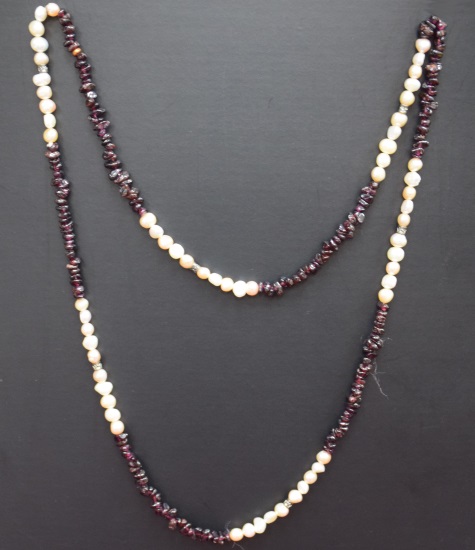 天然淡水珍珠紅榴石長項鍊1,680元146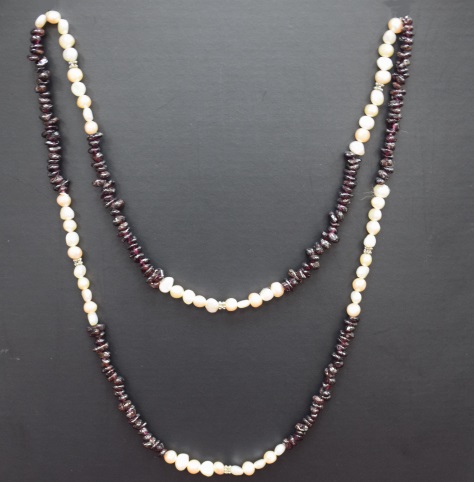 天然淡水珍珠紅榴石長項鍊1,680元147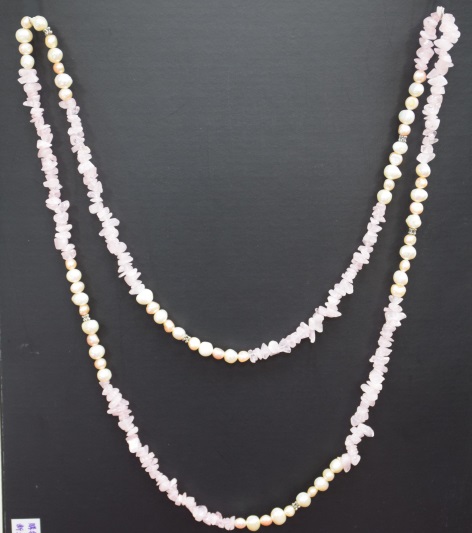 天然淡水珍珠粉晶長項鍊1,680元148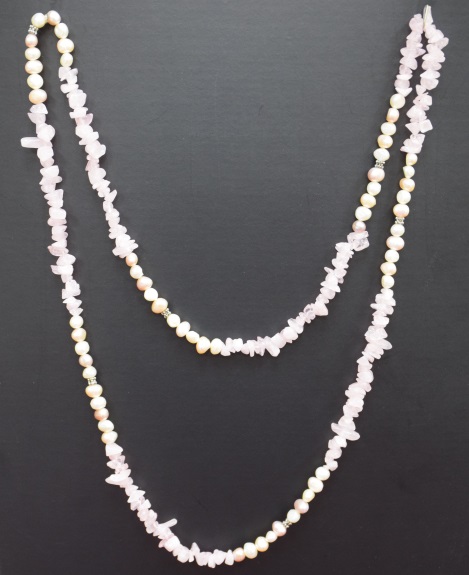 天然淡水珍珠粉晶長項鍊1,680元149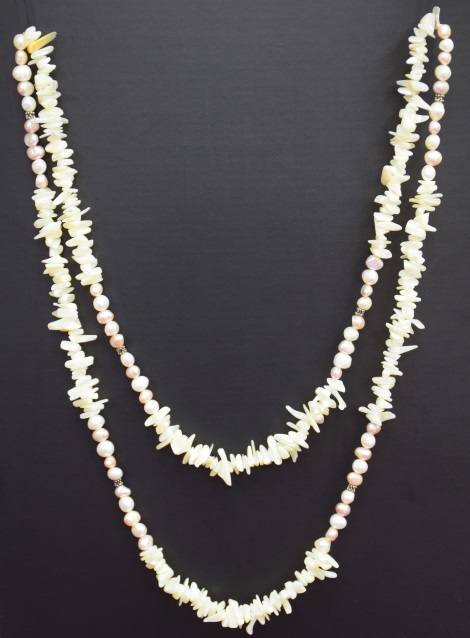 天然淡水珍珠母貝長項鍊1,680元150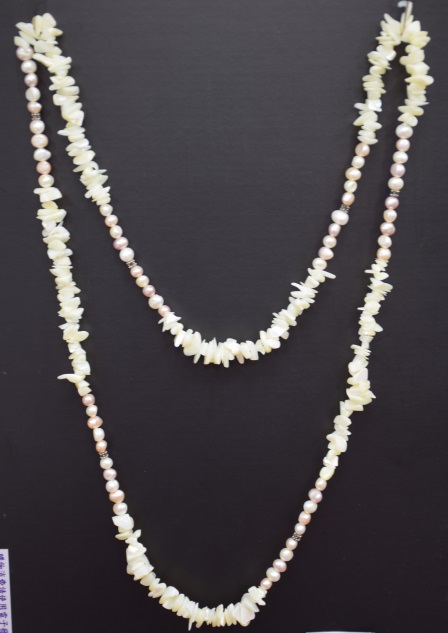 天然淡水珍珠母貝長項鍊1,680元151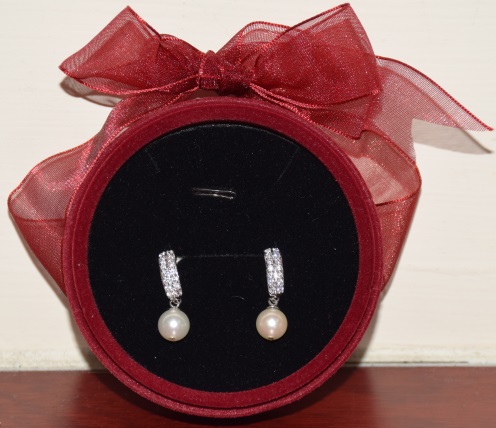 日本頂級海水珍珠7-7.5mm花珠耳環(925銀)2,800元152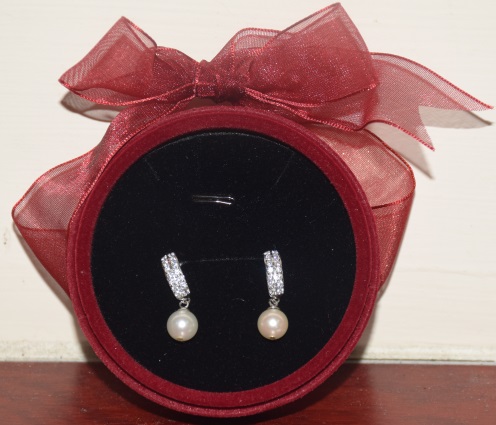 日本頂級海水珍珠7-7.5mm花珠耳環(925銀)2,800元153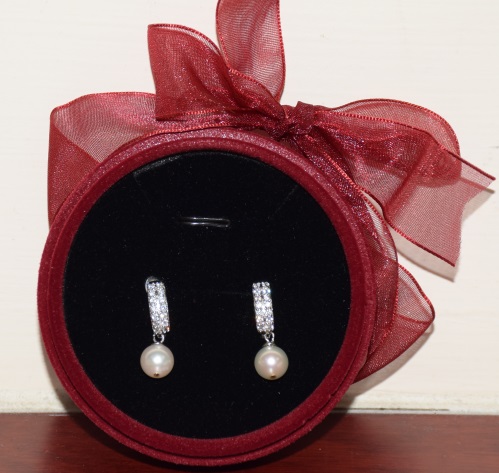 日本頂級海水珍珠7-7.5mm花珠耳環(925銀)2,800元154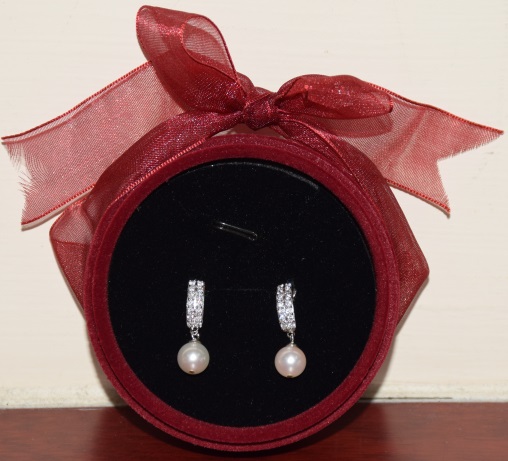 日本頂級海水珍珠7-7.5mm花珠耳環(925銀)2,800元155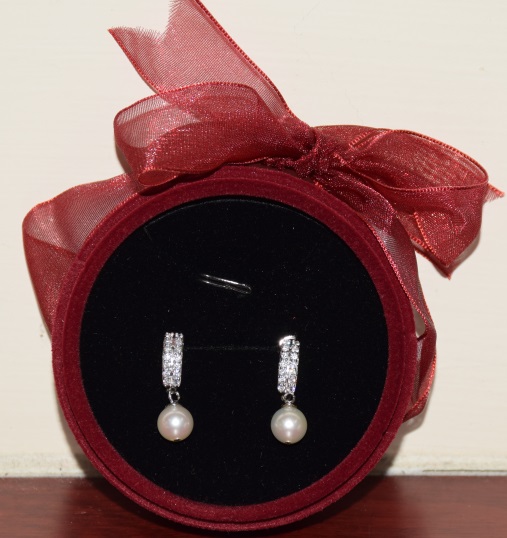 日本頂級海水珍珠7-7.5mm花珠耳環(925銀)2,800元